F4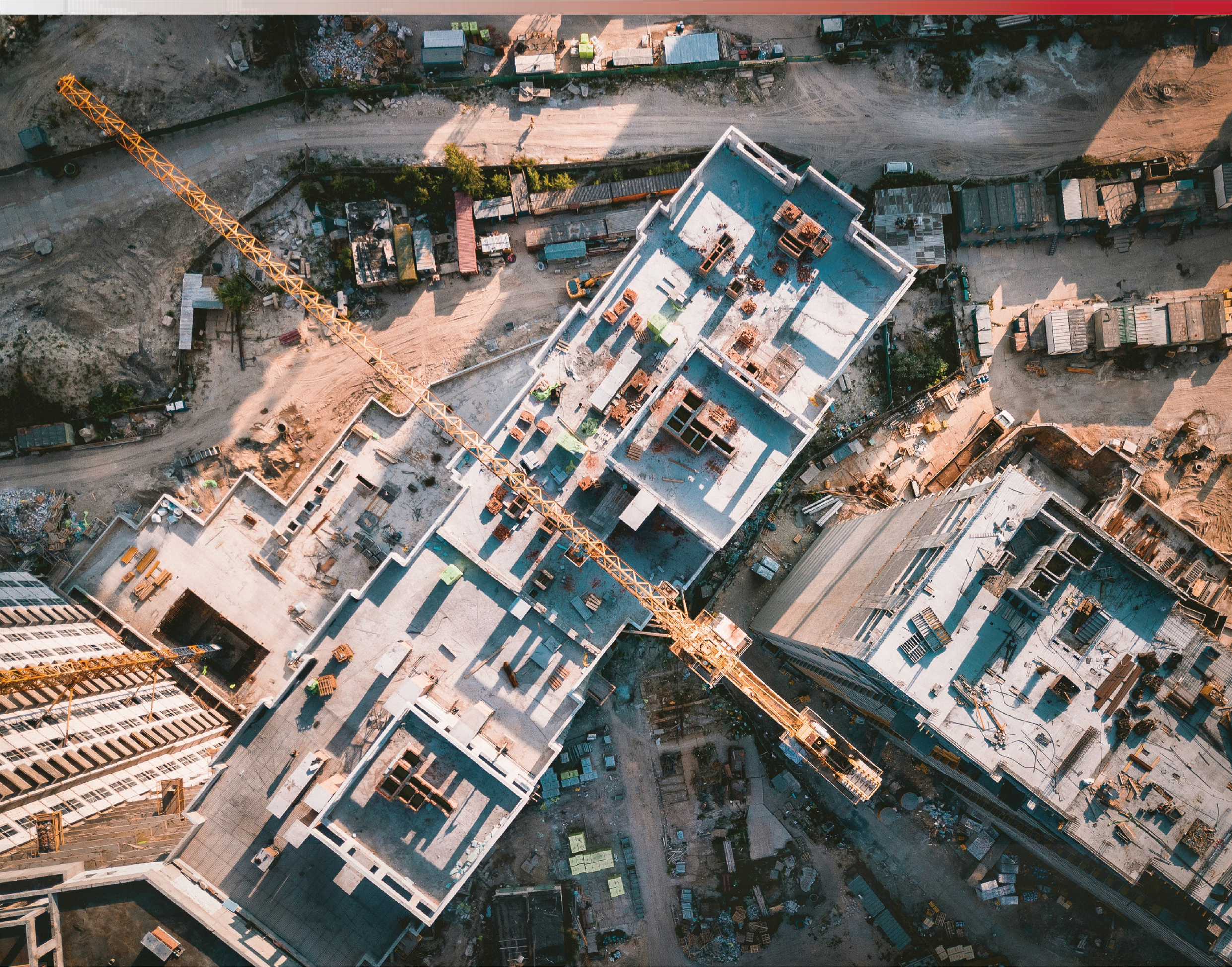 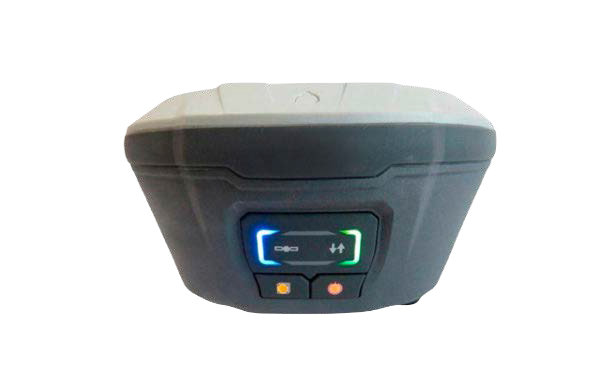 GNSS ПРИЁМНИКБыстрое и точное отслеживание всех спутниковых группировок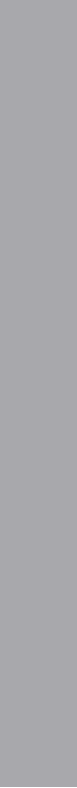 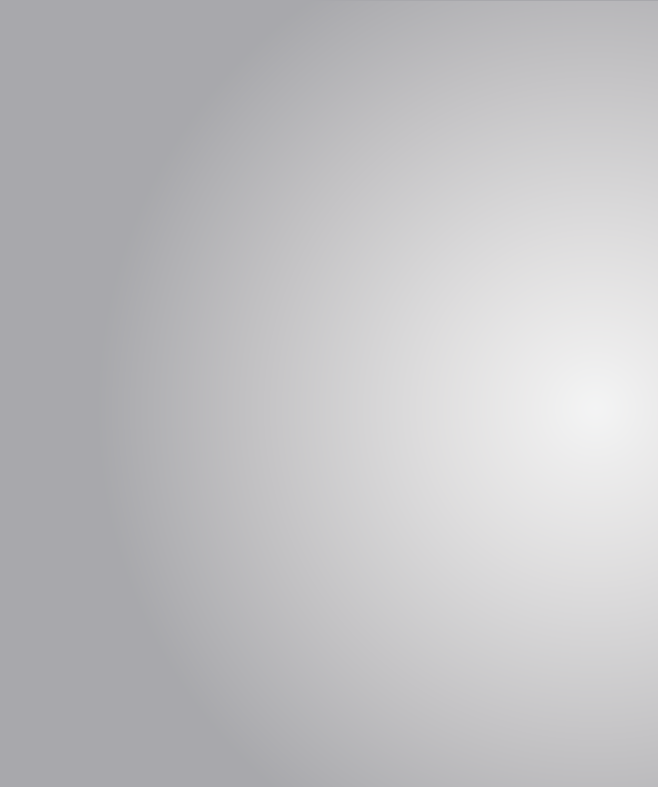 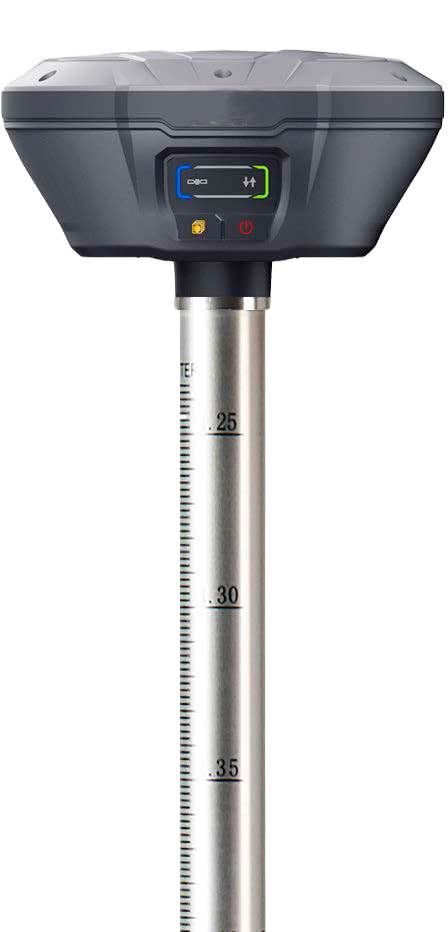 GPS, GLONASS, Galileo, BeiDou, QZSS, SBAS,L-Band 824 канала для отслеживания всех созвездийБыстрое отслеживание сигнала GNSS для мгновенного и точного позиционирования даже в сложных условиях.ВЫСОКАЯ И НАДЕЖНАЯ ТОЧНОСТЬПередовая технология уменьшения многолучевости и технология слежения за низкой точностью.Адаптивная защита от помех, для эффективного подавления узкополосных и однотональных радиопомех.Пользователи достигают точного позиционирования даже в сложных электромагнитных условиях.АККУМУЛЯТОР БОЛЬШОЙ ЕМКОСТИВстроенный аккумулятор емкостью 9600 мАч, до 13 часов работы в режиме RTK (в качестве сетевого ровера).Функционал и режимы работыМожет работать в режиме базы; ровера; PPK, статика Внутренний радио передающий модем (Tx/Rx), встроенный 4G модем, есть возможность подключения внешнего радиомодема.Различные радио протоколы, NTRIP и APISВстроенный Wi-Fi модем, есть возможность работать в режиме точки доступаУДАРОПРОЧНОСТЬ И ЗАЩИЩЕННОСТЬКорпус из магниевого сплава делает F4 легче и прочнее.IP68 пыле-водонепроницаемый, защищен от временного погружения на глубину до 1 м Выдерживает падение с 2м.ТЕХНИЧЕСКИЕ ХАРАКТЕРИСТИКИGPS GLONASSGalileo BeiDou QZSS SBASL1, L1C/A, L1C, L2C, L2P(Y),L5 G1,G2,P1,P2E1,E5a,E5b B1I,B2I,B3I,B1C,B2a,B2b L1CA,L2C,L5L1,L5GSMWi-Fi Bluetooth®ДругоеПортыВстроенный 4G модем802.11 b/g/n, режим точки доступа v 4.1NFCМногофункциональный кабель USB для подключения к ПК1 x 7-pin LEMO порт (внешнее питание RS -232)L-Band	SWASПлан 4 мм + 1 ppm RMS Высота 8UHF радио1 x UHF порт для антенны (TNC мама)Внутренний радиомодем: Rx/Tx: 410 - 470МГц Мощность: 0.5В и 2ВПротоколы: EFIX,Transparent,South,TT450, Satel3AS Дистанция: до 5 км., в идеальных условиях до 10 км. Скорость передачи: 4,800/ 9,600/19,200 bpsRTKСтатика и быстрая статика DGPSАвтономный Частота позиционированиямм + 1 ppm RMS Время инициализации: < 10 с Надежность инициализации: > 99.9%    План: 2 мм +  0 .5 ppm RMSВысота: 3 мм + 0 .5 ppm RMSПлан: 0.25 м RMS Высота: 0.45 м RMSПлан: 1.5 м RMS Высота: 3.0 м RMS1 Гц, 5 Гц и 10 ГцФорматы данныхCMR ввод и вывод RTCM 2.x, RTCM 3.x ввод и вывод NMEA 0183 вывод HCN, HRC и RINEX статические форматы .NTRIP Client (on PDA network), NTRIP Caster.Размеры(Д x Ш x В)Об устройстве160 мм. x 158 мм. x 96 мм.Время работы от батареи Внешнее питаниеUHF прием/передача (0.5 W): до 13 ч . В режиме RTK: до 13 ч.Статика: до 16 ч. 9 В - 28 В Вес Температурный режим1.48 кг. Рабочая: -40 °C до +65 °Хранение: -40 °C до +75 °C Влажность  ЗащищенностьУдаростойкость Датчик наклона95% IP68 пыле-водонепроницаемый, защищен от временного погружения на глубину до 1 м.Выдерживает падение с 2 м.Круглый уровень, диапазон работы не менее 30 °